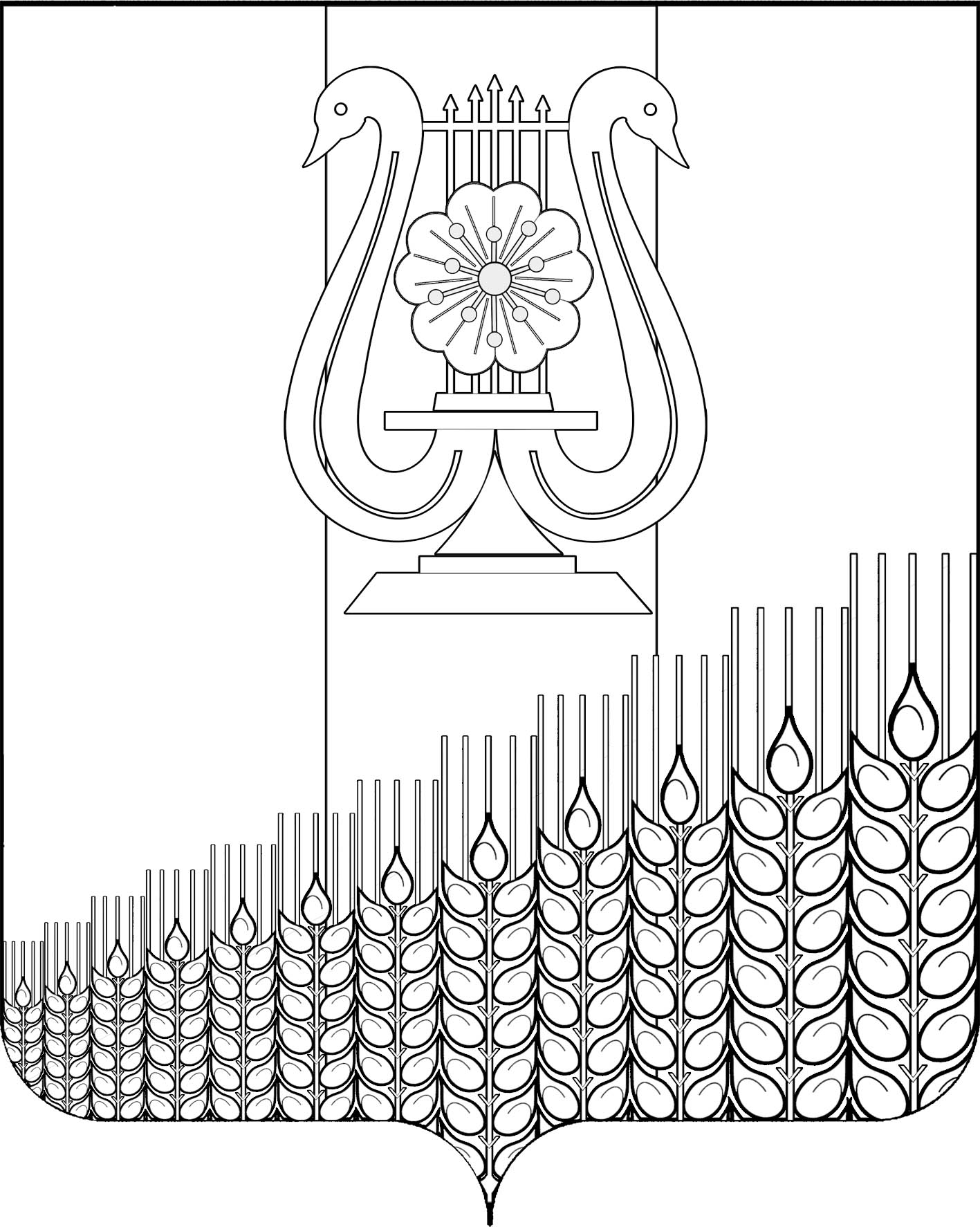 АДМИНИСТРАЦИЯ ПЕРВОМАЙСКОГО СЕЛЬСКОГО ПОСЕЛЕНИЯ
КУЩЕВСКОГО РАЙОНАПОСТАНОВЛЕНИЕПРОЕКТот  ____________                                                                                № ____поселок ПервомайскийОб утверждении типового (рекомендуемого) перечня муниципальных услуг и функций в сфере контрольно-надзорной деятельностиВ соответствии с Федеральным законом от 27 июля 2010 г.                          № 210-ФЗ «Об организации предоставления государственных и муниципальных услуг», приказом департамента информатизации и связи Краснодарского края от 19 января 2018 г. № 6 «О внесении изменений в приказ департамента информатизации и связи Краснодарского края от  28 августа 2017 г.  №144 «Об утверждении типового (рекомендуемого) перечня муниципальных услуги функций в сфере контрольно-надзорной деятельности», п о с т а н о в л я ю:Утвердить перечень муниципальных услуг и функций в сфере контрольно-надзорной деятельности, согласно приложению.Общему отделу администрации Первомайского сельского поселения Кущевского района обнародовать настоящее постановление в специально установленных местах для обнародования иразместить в информационной сети «Интернет» на официальном сайте администрации Первомайского сельского поселения Кущевского района.3. Признать утратившим силу постановление администрации Первомайского сельского поселения Кущевского района от 19 февраля 2018 г. № 21 «Об утверждении типового (рекомендуемого) перечня муниципальных услуг и функций в сфере контрольно-надзорной деятельности»4. Контроль за выполнением настоящего постановления оставляю за собой.5. Настоящее постановление вступает в силу со дня его обнародования.ГлаваПервомайского сельского поселенияКущевского района                                                                           М.Н.ПоступаевПриложениеУТВЕРЖДЕНпостановлением администрации Первомайского сельского поселения Кущевского районаот ________ г. № ____Типовой (рекомендуемый) перечень муниципальных услуг и функций в сфере контрольно-надзорной деятельностиГлава Первомайского сельского поселенияКущевского района                                                                            М.Н.Поступаев№ п/пНаименование муниципальной услуги (функции)Раздел 1. Муниципальные услугиРаздел 1. Муниципальные услуги1.1Выдача разрешения (ордера) на проведение земляных работ, на территории общего пользования1.2Предоставление муниципального имущества в аренду или безвозмездное пользование без проведения торгов1.3Присвоение, изменение и аннулирование адресов1.4Предоставление выписки из реестра муниципального имущества1.5Выдача специального разрешения на движение по автомобильным дорогам местного значения тяжеловесного и (или) крупногабаритного транспортного средства1.6Предоставление копий правовых актов администрации муниципального образования1.7Предоставление выписки из похозяйственной книги1.8Выдача порубочного билета на территории муниципального образования1.9.Принятие решения об использовании донного грунта, извлеченного при проведении дноуглубительных и других работ, связанных с изменением дна и берегов водных объектовРаздел 2. Функции в сфере муниципального контроляРаздел 2. Функции в сфере муниципального контроля2.1Осуществление муниципального контроля в области торговой деятельности2.2Осуществление муниципального контроля за сохранность автомобильных дорог местного значения в границах населенных пунктов поселения2.3.Осуществление муниципального контроля за соблюдением правил благоустройства2.4.Осуществление муниципального контроля за использованием и охраной недр при добыче общераспространенных полезных ископаемых, а также при строительстве подземных сооружений, не связанных с добычей полезных ископаемых